Bando per la selezione di Progetti di Maturazione  Tecnologica Industry 4.0 (PMTI4.0)Allegato 1 — Modello di descrizionetecnica delle proposte progettuali1.13	Premialità1.14	Sintesi della proposta progettuale	Massimo 1.500 caratteri.2.1	Riepilogo partner del progetto - richiedenti	Indicare esclusivamente i partner richiedenti l’aiuto pubblico e titolati a beneficiare della relativa agevolazione.2.2	Descrizione partnership	Da compilare per ciascun partner del progetto di cui al precedente punto 2.1.	Corrispondenza con criterio di valutazione “Qualità, idoneità e appropriatezza della partnership e degli attori coinvolti”.2.3	Riepilogo partner del progetto – non richiedenti	Descrivere eventuale partecipazione di partner non richiedenti l’aiuto.3.1	Idea e motivazioni alla base del progetto, problematica affrontata e obiettivi generali	Corrispondenza con criteri di valutazione “Qualità e coerenza della proposta: obiettivi e risultati attesi” e “Validità tecnico-scientifica e livello di innovatività dei contenuti e delle metodologie”.Introdurre il contesto generale e lo scenario complessivo (settoriale, tecnologico, territoriale e aziendale) in cui si colloca la proposta, il bisogno e le motivazioni che hanno indotto alla realizzazione del progetto e il tipo di problema a cui si propone di dare soluzione. Evidenziare la pertinenza del progetto rispetto agli obiettivi proposti. Fornire anche, se disponibili, informazioni sul contesto economico in cui il progetto si inserisce (trend tecnologici e di mercato, volumi d’affari, principali attori economici coinvolti, ecc.). In caso di progetto inter-polo, illustrare le sinergie prodotte e motivare adeguatamente la scelta della collaborazione.3.2	Area e tecnologia di applicazione	Criterio di ammissibilità della proposta, ai sensi dell’Art.5 del Bando.3.3	Stato dell’arte scientifico-tecnologico 	Corrispondenza con criteri di valutazione “Qualità e coerenza della proposta: obiettivi e risultati attesi” e “Validità tecnico-scientifica e livello di innovatività dei contenuti e delle metodologie”.Descrivere lo stato dell’arte del problema scientifico-tecnologico affrontato, delle soluzioni esistenti (evidenziandone i limiti) e degli attori operanti (ove possibile, fornire informazioni anche sulla situazione dello stato brevettuale).3.4	Innovazioni perseguite nel progetto 	Corrispondenza con criterio di valutazione “Validità tecnico-scientifica e livello di innovatività dei contenuti e delle metodologie”Evidenziare e descrivere il valore innovativo e gli elementi di originalità del progetto (soluzione innovativa, metodologia innovativa, prodotto/servizio innovativo, materiali/componenti innovativi, applicazione di soluzioni esistenti su nuovo contesto applicativo, etc.), nonché gli eventuali miglioramenti/adattamenti rispetto a soluzioni esistenti. Spiegare perché i risultati che si intendono raggiungere sono competitivi. Illustrare i principali ostacoli tecnico-scientifici da superare e la validità prospettica del progetto.Precisare se trattasi di innovazione a livello Locale/Nazionale/Internazionale.Laddove possibile aggiungere una stima dei possibili brevetti e delle pubblicazioni scientifiche ottenibili.  3.5 	Sostenibilità tecnico-economica 	Corrispondenza con criteri di valutazione “Qualità e coerenza della proposta: obiettivi e risultati attesi” e “Congruità e pertinenza dei costi e tempi”Delineare il livello di maturità delle soluzioni tecniche previste e la realizzabilità del progetto, nei tempi e nei costi, evidenziando la capacità di affrontare eventuali rischi (risultati negativi) durante l’attività di ricerca.3.6	Dettaglio spese per servizi di consulenza	Corrispondenza con criterio di valutazione “Congruità e pertinenza dei costi e tempi”Fornire il dettaglio delle consulenze che si intendono attivare sul progetto in termini di contenuti, professionalità coinvolte, esperienze nel settore.3.7	Dettaglio spese di ricerca contrattuale	Corrispondenza con criterio di valutazione “Congruità e pertinenza dei costi e tempi”Fornire il dettaglio delle consulenze di ricerca contrattuale che si intendono attivare sul progetto in termini di contenuti, gruppo di lavoro e professionalità coinvolte, esperienze nel settore.3.8	Integrazione con altre iniziative ed evoluzioni future	Corrispondenza con criterio di valutazione “Validità tecnico-scientifica e livello di innovatività dei contenuti e delle metodologie”Descrivere se e come la proposta si integra con altre iniziative progettuali a livello regionale, nazionale o europeo. Descrivere inoltre le possibili evoluzioni che potranno dare luogo a nuove proposte o iniziative a partire dai risultati del presente progetto. 3.9	Modalità di management e controllo del progetto 	Corrispondenza con criterio di valutazione “Qualità e coerenza della proposta: obiettivi e risultati attesi”Illustrare la governance del progetto (strumenti di management, processo decisionale, schema riunioni, ecc.), nonché le modalità e gli strumenti di gestione e controllo programmi.3.10	Ricadute, impatti attesi e diffusione/applicabilità dei risultati	Corrispondenza con criterio di valutazione “Ricadute e impatti attesi in termini di know-how aziendale e/o filiere industriali”Indicare le ricadute e impatti attesi in termini di know-how (conoscenze/competenze/capacità acquisibili attraverso il progetto), di impatto tecnologico (nuovi prodotti, aumento dell’efficienza produttiva, ecc.), di impatto sull’andamento economico dei soggetti coinvolti e sul mercato. Descrivere l’impatto atteso su filiera/impresa e sul territorio, il grado di trasferibilità dei risultati, le eventuali ricadute occupazionali e – ove applicabile – l’impatto sulla sostenibilità ambientale.4.1	Articolazione del progetto in Work Packages	Corrispondenza con criterio di valutazione “Qualità e coerenza della proposta: obiettivi e risultati attesi”L’insieme delle attività del progetto deve essere organizzato attraverso un Work Breakdown Structure (WBS), per il quale si intende un albero gerarchico come quello riportato nella figura sottostante. I costi riportati per ciascun Work Package e per ciascuna Task devono corrispondere a quelli indicati nell’allegato “Piano economico-finanziario del Progetto”, che costituisce parte integrante del presente format. Con riferimento ai Tasks, il WBS deve essere redatto coerentemente alla scelta tra opzione 1) e opzione 2) di cui al successivo paragrafo 4.3. In caso di opzione 1), a ciascuna Task sono associati un unico partner e il relativo costo. In caso di opzione 2), a ciascuna Task sono associati più partner e la somma dei relativi costi.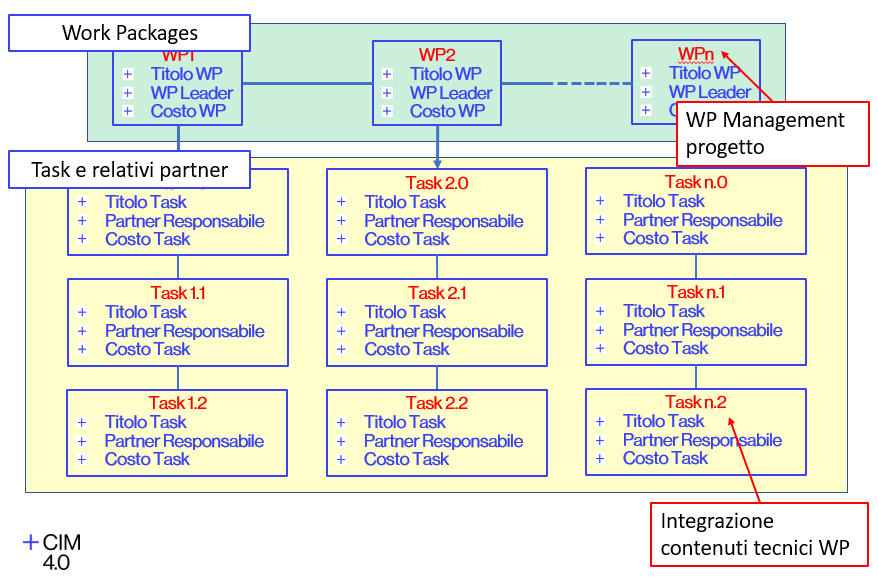 4.2	Eventi di verifica del progetto Per “eventi di verifica del progetto” (o Milestones di progetto) sono da intendersi gli eventi, tipicamente semestrali/quadrimestrali, in occasione dei quali i risultati del periodo precedente sono messi a disposizione per la valutazione dell’adeguatezza tecnica e programmatica rispetto agli impegni assunti e della credibilità delle tempistiche preventivate per la conclusione del progetto.4.3	Descrizione del progetto attraverso Work Packages	(Tabelle da compilare per ogni Work Package)	Corrispondenza con criterio di valutazione “Qualità e coerenza della proposta: obiettivi e risultati attesi”I partner proponenti possono articolare il progetto secondo una delle seguenti opzioni (la scelta effettuata deve essere indicata in premessa):a ciascuna Task corrisponde univocamente uno e un solo partner. Nel caso in cui l’entità delle attività lo suggerisca, a un partner possono essere attribuite più Task. a ciascuna Task possono corrispondere più partner. Indicare il partner responsabile della Task.4.4	Milestones di Work Package e Deliverables	(Tabelle da compilare per ogni Work Package)	Corrispondenza con criterio di valutazione “Qualità e coerenza della proposta: obiettivi e risultati attesi”Oltre a soddisfare gli eventi di verifica o Milestones di progetto di cui al precedente punto 4.2, i Work Packages dovranno articolarsi come opportuno in Milestones e Deliverables di Work Package.Nota bene: nello schema proposto le Milestones sono associate al Work Package (es. M1.2 è la seconda Milestone del WP numero 1), mentre i Deliverables sono associati alle Milestones di Work Package (es. D12.3 è il terzo Deliverable della seconda Milestone del Work Package numero 1).È possibile che il progetto presenti Milestones di Work Package a cui non sono associati Deliverables, ma solo output/prodotti intermedi interni (da indicarsi solo laddove ritenuto opportuno).4.5	Tempistiche complessive e impegno dei singoli partner
Legenda 	Milestone di Work Package	Milestone di progettoSEZIONE 1 – SCHEDA ANAGRAFICA DEL PROGETTO1.1Acronimo del Progetto1.2Nome esteso del ProgettoMassimo di 255 caratteri. Non si possono utilizzare titoli già precedentemente utilizzati.1.5Area e Tecnologia di applicazioneSecondo quanto indicato all’Art.1 del Bando.1.6Numero di partner partecipanti e relativa dimensione(Piccola, Micro, Media Impresa, Startup) esclusivamente i partner richiedenti l’aiuto e titolati a beneficiare della relativa agevolazione.Es. 3 partner, di cui 2 PI, 1 MI, ….1.7Numero di eventuali partner non beneficiari del contributo pubblico e relativa tipologia(GI, OdR) esclusivamente i partner che svolgono attività e non richiedenti l’aiuto e relativa agevolazione.1.8Numero di partner beneficiari del contributo pubblico1.9Durata (mesi)1.10Costi totali progetto (euro)1.11Agevolazioni totali richieste (euro)1.12Persona di contatto per il progettoNome, cognome, partner progettuale di appartenenza, e-mail, tel. fisso, tel. cellulareTipologia premialitàPremialità richiesta = XNote per la compilazionePossesso del rating di legalitàIndicare il nome delle imprese che possiedono il ratingMiglioramento delle prestazioni ambientali del ciclo produttivoMiglioramento dell’efficienza energetica nel ciclo produttivoMiglioramento del livello di sicurezza nei luoghi di lavoroPartecipazione e coinvolgimento come sub-contraenti del CIM4.0, e/o di Organismi di RicercaIndicare nome OdR e/o CIM4.0Partecipazione e coinvolgimento di Grandi Imprese per attività svolte senza richiesta di finanziamentoIndicare nome GISEZIONE 2 – DESCRIZIONE DELLA PARTNERSHIPNumero partnerNome e ragione socialeDimensione (Micro, Piccola, Media Impresa, Startup) Cod. ATECO 20071…nPartner Partner (indicare numero e denominazione)(indicare numero e denominazione)Core business, ramo di attività, principali attività produttive e mercato/i di riferimentoRuolo del partner nel progetto(spiegare come partecipa alla concezione del progetto, come contribuisce alla sua attuazione e come condivide i rischi e i risultati con gli altri partner)Conoscenze e competenze apportabili dal partner specificamente inerenti il progetto, in relazione alle funzioni e alle attività assegnateMotivazioni, specifici vantaggi e ricadute attese dalla partecipazione al progettoPartner Partner (indicare numero e denominazione)(indicare numero e denominazione)Core business, ramo di attività, principali attività produttive e mercato/i di riferimentoRuolo del partner nel progetto(spiegare come partecipa alla concezione del progetto, come contribuisce alla sua attuazione e come condivide i rischi e i risultati con gli altri partner)Conoscenze e competenze apportabili dal partner specificamente inerenti il progetto, in relazione alle funzioni e alle attività assegnateMotivazioni, specifici vantaggi e ricadute attese dalla partecipazione al progettoSEZIONE 3 – DESCRIZIONE GENERALE DEL PROGETTOSEZIONE 4 – DESCRIZIONE DETTAGLIATA DEL PROGETTOWork Package n. (es. 1)Work Package n. (es. 1)Inizio attività: (es. M2)Inizio attività: (es. M2)Fine attività: (es. M9)Fine attività: (es. M9)Titolo Work package:Titolo Work package:Titolo Work package:Titolo Work package:Titolo Work package:Titolo Work package:Work Package Leader:Work Package Leader:Work Package Leader:Costo: …. [euro]Costo: …. [euro]Costo: …. [euro]n. partner123….nNome partnerMesi/uomoObiettiviInserire descrizioneObiettiviInserire descrizioneObiettiviInserire descrizioneObiettiviInserire descrizioneObiettiviInserire descrizioneObiettiviInserire descrizioneTasksIllustrare le attività previste per realizzare gli obiettivi indicati, specificando il/i partner incaricato/i. Laddove previsto il ricorso a investimenti rilevanti in attrezzature, materiali di consumo e/o consulenze/subcontraenze, descrivere la relazione rispetto alle attività indicate. Indicare la relativa durata temporale (es. M2 - M12). La stessa attrezzatura può essere suddivisa su più Tasks. TasksIllustrare le attività previste per realizzare gli obiettivi indicati, specificando il/i partner incaricato/i. Laddove previsto il ricorso a investimenti rilevanti in attrezzature, materiali di consumo e/o consulenze/subcontraenze, descrivere la relazione rispetto alle attività indicate. Indicare la relativa durata temporale (es. M2 - M12). La stessa attrezzatura può essere suddivisa su più Tasks. TasksIllustrare le attività previste per realizzare gli obiettivi indicati, specificando il/i partner incaricato/i. Laddove previsto il ricorso a investimenti rilevanti in attrezzature, materiali di consumo e/o consulenze/subcontraenze, descrivere la relazione rispetto alle attività indicate. Indicare la relativa durata temporale (es. M2 - M12). La stessa attrezzatura può essere suddivisa su più Tasks. TasksIllustrare le attività previste per realizzare gli obiettivi indicati, specificando il/i partner incaricato/i. Laddove previsto il ricorso a investimenti rilevanti in attrezzature, materiali di consumo e/o consulenze/subcontraenze, descrivere la relazione rispetto alle attività indicate. Indicare la relativa durata temporale (es. M2 - M12). La stessa attrezzatura può essere suddivisa su più Tasks. TasksIllustrare le attività previste per realizzare gli obiettivi indicati, specificando il/i partner incaricato/i. Laddove previsto il ricorso a investimenti rilevanti in attrezzature, materiali di consumo e/o consulenze/subcontraenze, descrivere la relazione rispetto alle attività indicate. Indicare la relativa durata temporale (es. M2 - M12). La stessa attrezzatura può essere suddivisa su più Tasks. TasksIllustrare le attività previste per realizzare gli obiettivi indicati, specificando il/i partner incaricato/i. Laddove previsto il ricorso a investimenti rilevanti in attrezzature, materiali di consumo e/o consulenze/subcontraenze, descrivere la relazione rispetto alle attività indicate. Indicare la relativa durata temporale (es. M2 - M12). La stessa attrezzatura può essere suddivisa su più Tasks. 1.0 - integrazione contenuti tecnici del Work Package (Task da prevedere laddove le caratteristiche e il grado di complessità del progetto lo suggeriscano. In caso di previsione il WP Leader è responsabile anche dell’armonizzazione di tutte le relative Tasks)1.0 - integrazione contenuti tecnici del Work Package (Task da prevedere laddove le caratteristiche e il grado di complessità del progetto lo suggeriscano. In caso di previsione il WP Leader è responsabile anche dell’armonizzazione di tutte le relative Tasks)1.0 - integrazione contenuti tecnici del Work Package (Task da prevedere laddove le caratteristiche e il grado di complessità del progetto lo suggeriscano. In caso di previsione il WP Leader è responsabile anche dell’armonizzazione di tutte le relative Tasks)1.0 - integrazione contenuti tecnici del Work Package (Task da prevedere laddove le caratteristiche e il grado di complessità del progetto lo suggeriscano. In caso di previsione il WP Leader è responsabile anche dell’armonizzazione di tutte le relative Tasks)1.0 - integrazione contenuti tecnici del Work Package (Task da prevedere laddove le caratteristiche e il grado di complessità del progetto lo suggeriscano. In caso di previsione il WP Leader è responsabile anche dell’armonizzazione di tutte le relative Tasks)1.0 - integrazione contenuti tecnici del Work Package (Task da prevedere laddove le caratteristiche e il grado di complessità del progetto lo suggeriscano. In caso di previsione il WP Leader è responsabile anche dell’armonizzazione di tutte le relative Tasks)1.1 - …1.1 - …1.1 - …1.1 - …1.1 - …1.1 - …1.2 - …1.2 - …1.2 - …1.2 - …1.2 - …1.2 - …………………Milestone di Work Package Milestone di Work Package Milestone di Work Package Milestone di Work Package Deliverables Deliverables Deliverables N.TitoloDescrizione e obiettiviData conseguimentoN.TitoloDescrizioneM1.1es. verifica dell'accordo tra i partner riguardo all'ottenimento del brevettoes. M20D1.1.1es. report tecnico di progetto semestrale (M6, M12)M1.1es. verifica dell'accordo tra i partner riguardo all'ottenimento del brevettoes. M20D1.1.2M1.1es. verifica dell'accordo tra i partner riguardo all'ottenimento del brevettoes. M20….M1.2D1.2.1M1.2D1.2.2M1.2…..M1.ND1.n.1M1.ND1.n.2M1.N….Anno 1Anno 1Anno 1Anno 1Anno 1Anno 1Anno 1Anno 1Anno 1Anno 1Anno 1Anno 1Mesi-uomoMesi-uomoMesi-uomoMesi-uomoMesi-uomoM1M2M3M4M5M6M7M8M9M10M11M12Partner/sPartner/sPartner/sPartner/sPartner/sWP TaskTitoloWP0…5(inserire il totale mesi-uomo del WP corrispondente)5(inserire il totale mesi-uomo del WP corrispondente)5(inserire il totale mesi-uomo del WP corrispondente)5(inserire il totale mesi-uomo del WP corrispondente)5(inserire il totale mesi-uomo del WP corrispondente)T0.0….XX1 (mesi-uomo Task)T0.1X3T0.2XXX1WP1T1.0XXXT1.1XXXT1.2XXXWP2T2.0T2.1T2.2WPnTn.0Tn.n